Area of LearningMondayTuesdayWednesdayThursdayFridayPhonicsPlay a game of the winning word is…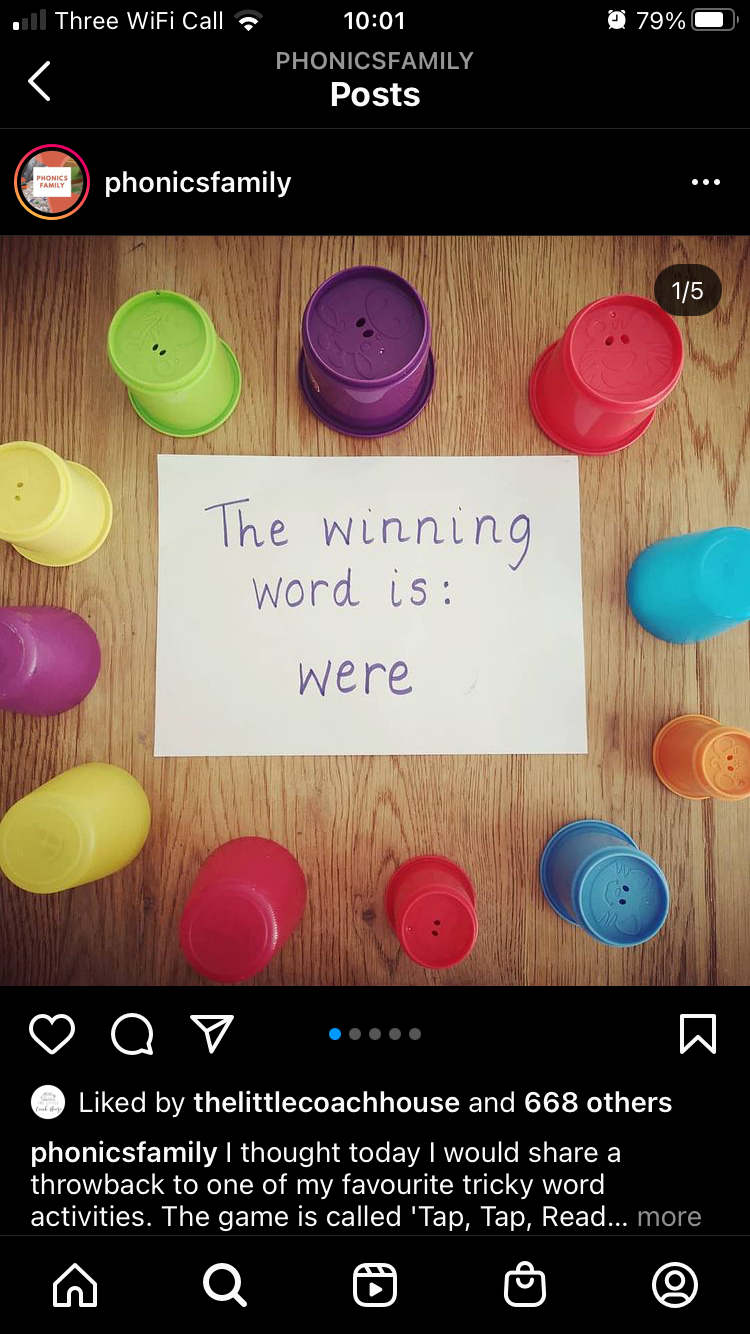 Write a selection of words using our phonics sounds from last week and hide them under cups. Use a sign like the above to tell your child the winning word. The children have to read all of the words under the cups until they find a match! Example words: HFW - they / are/ all / was / you / my / her / just / down / now / for / went / from / help / whenFlash card sounds previously learnt -  ai, ee, igh, qu, ur, ow, oi, ear.Read HFW - just / down / now / for / went / from / help / whenFlashcard tricky words with silly voices- they / are/ all / was / you / my / her Today's sound is the digraph ‘ur’. Can you think of a word with ‘ur’ in it? (fur, burn, surf, turnip)Model writing ‘ur’. Then model writing a word with ‘ur’ like burp, hurt, turn, burnt. Where is the ‘ur’ digraph in my word?Sound talk the rest of the words and the children write them. Can they use one or more in a sentence? Flash card sounds previously learnt -  ai, ee, igh, qu, ur, ow, oi, ear.Read HFW - just / down / now / for / went / from / help / whenFlashcard tricky words with silly voices- they / are/ all / was / you / my / her Today's sound is the digraph ‘ow’. Can you think of a word with ‘ow’ in it? now, pow, owl, towel, clown.Model writing ‘ow’. Then model writing a word with ‘ow’ like cow, down, growl. Where is the ‘ow’ digraph in my word?Sound talk the rest of the words and the children write them. Can they use one or more in a sentence? Flash card sounds previously learnt -  ai, ee, igh, qu, ur, ow, oi, ear.Read HFW - just / down / now / for / went / from / help / whenFlashcard tricky words with silly voices- they / are/ all / was / you / my / her Today's sound is the digraph ‘oi’. Can you think of a word with ‘oi’ in it? oil, boil, soil.Model writing ‘oi’. Then model writing a word with ‘oi’ like coin, join, poison, tinfoil, toilet. Where is the ‘oi’ digraph in my word?Sound talk the rest of the words and the children write them. Can they use one or more in a sentence? Flash card sounds previously learnt -  ai, ee, igh, qu, ur, ow, oi, ear.Read HFW - just / down / now / for / went / from / help / whenFlashcard tricky words with silly voices- they / are/ all / was / you / my / her Today's sound is the trigraph ‘ear’. Can you think of a word with ‘ear’ in it? ear, hear, gear.Model writing ‘ear’. Then model writing a word with ‘ear’ like dear, tear, year, beard. Where is the ‘ear’ digraph in my word?Sound talk the rest of the words and the children write them. Can they use one or more in a sentence? Maths Today we are following White Rose Maths- Lesson 1https://whiterosemaths.com/homelearning/early-years/first-then-now-week-2/Activity: Maths lesson 1See home learning page for uploaded activity sheetToday we are following White Rose Maths- Lesson 2https://whiterosemaths.com/homelearning/early-years/first-then-now-week-2/Activity: Maths lesson 2See home learning page for uploaded activity sheetToday we are following White Rose Maths- Lesson 3https://whiterosemaths.com/homelearning/early-years/first-then-now-week-2/Activity: Maths lesson 3See home learning page for uploaded activity sheetToday we are following White Rose Maths- Lesson 4https://whiterosemaths.com/homelearning/early-years/first-then-now-week-2/Activity: Maths lesson 4See home learning page for uploaded activity sheetToday we are following White Rose Maths- Lesson 5https://whiterosemaths.com/homelearning/early-years/first-then-now-week-2/Activity: Maths lesson 5See home learning page for uploaded activity sheetReadingShare your reading book together discussing the character, settings and what happens next. Share your reading book together discussing the character, settings and what happens next. Share your reading book together discussing the character, settings and what happens next. Share your reading book together discussing the character, settings and what happens next. Share your reading book together discussing the character, settings and what happens next. Other RE -  May the month of MaryListen and sing: https://youtu.be/7OxeUAtiuHk Or join in with actions:https://youtu.be/VZQjVI-P55wTalk: Use the document ‘St. Francis’ School crowning Mary Queen of Heaven’. Look at each page and talk about the following things - What is happening?Who do you see in the photo?Why do you think the children are looking at Mary?What is special about Mary?Activity:Write captions together or support your child to write captions or sentences about each of the pictures. PE - Rocking Rolling Bears Practising our rolls again this week!Warm up: Who ate my porridge? Game to make your heart beat faster.Activity: Practising rocking bears up to standing / Barrel Roll / Straight Roll See Goldilocks document. UTW/LIT - DinosaursListen to the story of the Dinosaurumpus!https://youtu.be/tSBbh6TYECcCan you join in with the repeated words?! and be a very loud dinosaur!Choose your favourite dinosaur from the book. Draw or paint your dinosaur and label all of the different parts. OUTDOOR LEARNING DAYNature inspired activities :)Nature Art: Children cut leaves and flowers to create a picture.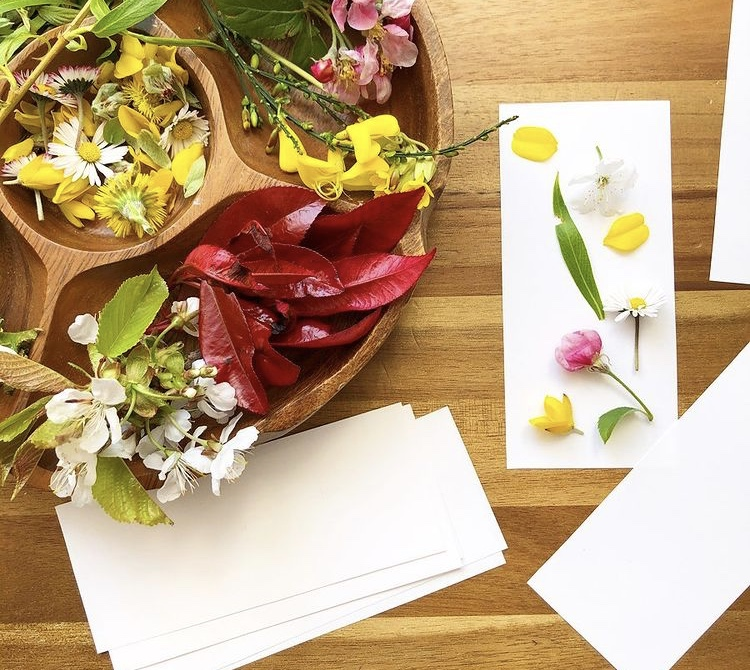 Dinosaurs Tears: See uploaded sheet for this rainy day activity. Go on a garden colour hunt: 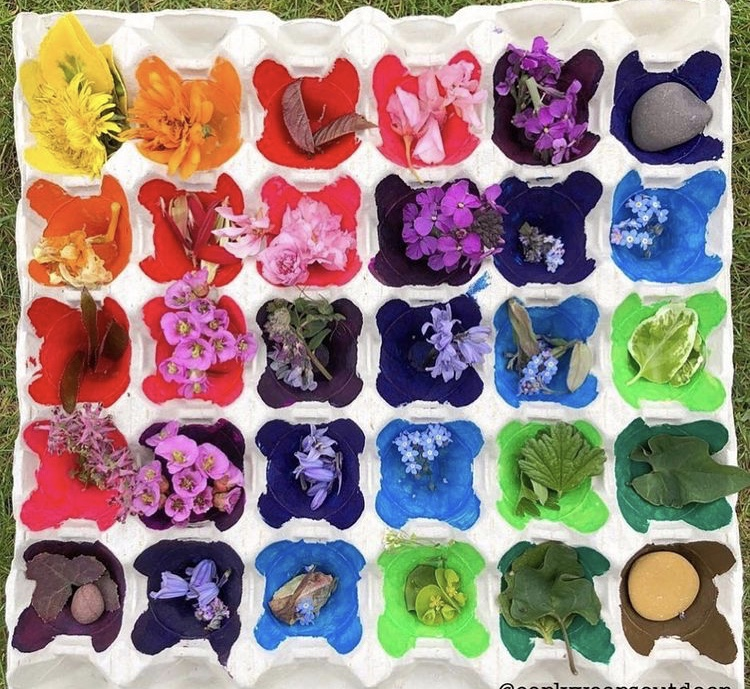 UTW/LIT - DinosaursListen to the story of the Dinosaurumpus!https://youtu.be/tSBbh6TYECcCan you join in with the repeated words?! and be a very loud dinosaur!Find your favourite dinosaur again - can you remember their rhyme? Write their rhyming words or their whole rhyme and add it to your picture. For example: clatter, clatter, clatter! or more challenge:Stegosaurus stomps along with lots of her mates, clatter clatter clatter! go their bony back plates.Extra Cosmic Kids Yogahttps://www.youtube.com/user/CosmicKidsYogaFinger Gymhttps://youtu.be/3VpARNgbb8cBoot Camphttps://www.youtube.com/channel/UC1uISIOKNnnGALw17v9naPgArt & Design-Follow the video to draw a dinosaur: https://youtu.be/EZ2h6W4YVz0Music - Listen and play dinosaurs:https://www.bbc.co.uk/teach/school-radio/nursery-rhymes-dinosaurs/z6snmfrListen:https://www.bbc.co.uk/cbeebies/radio/nick-cope-song-dinosaurs